  L’ARCHE GREATER VANCOUVER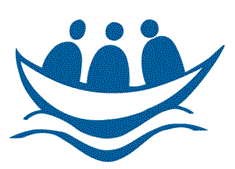  Application Form for a Volunteer Position 								Today’s Date:___________________General InformationEnglish ProficiencyEducational Background (Starting with High School)Work Experience					     * FT: Full-time, PT: Part-timePlease list three persons for references that L’Arche can contact and their e-mail and phone numbers.Name: ___________________________ Phone: ____________ Email: ___________________Name: ___________________________ Phone: ____________ Email: ___________________Name: ___________________________ Phone: ____________ Email: ___________________L’Arche Greater Vancouver has volunteer opportunities in the following areas. Please circle the number(s) of the items below that you are interested in. 1.	Volunteering in a home (afternoons after 3pm,evenings or weekends)2.	Volunteering in a community inclusion program (weekdays 9am-3pm)	- Emmaus Centre	- Neighbours Helping Neighbours3.	Helping with special events (fundraising events, etc.)4. 	Helping in maintenance, gardening, etc.Do you have any specific skills or areas of interest that are not mentioned above?________________________________________________________________________________________________________________________________________________________________________________________Why do you wish to volunteer for L’Arche Greater Vancouver?  ____________________________________________________________________________________________________________________________________________________________________________________________________________________________________________________________________________________________________________________________________________________________________________________TIMES AVAILABLE (Please circle):For:	  3 months	  6 months	  1 year	Other: __________________________________________________________________________________                       ________________________SIGNATURE OF APPLICANT                                                                                                       DatePlease attach your resume and return completed form to:VOLUNTEER PROGRAML’Arche Greater Vancouver7401 Sussex Avenue, Burnaby, BC  V5J 3V6Phone: 604-435-9544 ext. 116	Fax: 604-435-9560E-mail: hr_assist@larchevancouver.orgFirst NameLast nameLast nameLast nameAre you over the age of 18?□   Yes     □   NoAre you over the age of 18?□   Yes     □   NoGender□ Male□ FemaleAddressAddressCityCityProvinceProvincePostal CodeHome TelephoneCell phoneCell phoneCell phoneE-mail AddressE-mail AddressE-mail AddressAre you a licensed driver?□   Yes     □   NoClass of your driver’s license:Class of your driver’s license:Do you have a valid First Aid/ CPR certificate?Do you have a valid First Aid/ CPR certificate?Expiry date:Expiry date:Please rank your level of English by circling the appropriate number below.1 = Beginner     2 = Intermediate      3 = Advanced    School or InstitutionProgramStart DateEnd DateDiploma or Degree Received                                                           Name of EmployerLocationType of Work(Please indicate FT/PT)Start DateEnd DateMONTUEWEDTHUFRISATSUNAM / PM / EVEAM / PM / EVEAM / PM / EVEAM / PM / EVEAM / PM / EVEAM / PM / EVEAM / PM / EVE